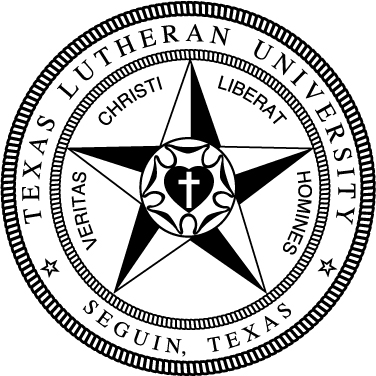 124General EducationGeneral EducationGeneral EducationGeneral EducationGeneral EducationGeneral EducationTake the following Foundation requirements (18 hrs):Take the following Foundation requirements (18 hrs):Take the following Foundation requirements (18 hrs):Take the following Foundation requirements (18 hrs):Take the following Foundation requirements (18 hrs):Take the following Foundation requirements (18 hrs):Basic Quantitative LiteracyBasic Quantitative LiteracyBasic Quantitative LiteracyBasic Quantitative LiteracyBasic Quantitative LiteracyBasic Quantitative LiteracyMATH130 or higherMATH130 or higherMATH130 or higherMATH130 or higherMATH130 or higherCritical Critical Critical Critical Critical Critical FREX134 Exploring the Arts & SciencesFREX134 Exploring the Arts & SciencesFREX134 Exploring the Arts & SciencesFREX134 Exploring the Arts & SciencesFREX134 Exploring the Arts & SciencesEngaging Faith TraditionsEngaging Faith TraditionsEngaging Faith TraditionsEngaging Faith TraditionsEngaging Faith TraditionsEngaging Faith TraditionsTHEO133 Intro to TheologyTHEO133 Intro to TheologyTHEO133 Intro to TheologyTHEO133 Intro to TheologyTHEO133 Intro to TheologyModern LanguageModern LanguageModern LanguageModern LanguageModern LanguageModern LanguageSPANXXX First Spanish Language CourseSPANXXX First Spanish Language CourseSPANXXX First Spanish Language CourseSPANXXX First Spanish Language CourseSPANXXX First Spanish Language CourseWritten CommunicationWritten CommunicationWritten CommunicationWritten CommunicationWritten CommunicationWritten CommunicationCOMP131 Composition ICOMP131 Composition ICOMP131 Composition ICOMP131 Composition ICOMP131 Composition ICOMP132 Composition IICOMP132 Composition IICOMP132 Composition IICOMP132 Composition IICOMP132 Composition IITake the following Distribution requirements (0 hrs):Take the following Distribution requirements (0 hrs):Take the following Distribution requirements (0 hrs):Take the following Distribution requirements (0 hrs):Take the following Distribution requirements (0 hrs):Take the following Distribution requirements (0 hrs):Arts 6hrs Arts 6hrs Arts 6hrs Arts 6hrs Arts 6hrs Arts 6hrs √MUSI-131MUSI-131MUSI-131MUSI-131MUSI-131√MUSI-132MUSI-132MUSI-132MUSI-132MUSI-132Humanities 12 hrs (no more than 2 courses/discipline)Humanities 12 hrs (no more than 2 courses/discipline)Humanities 12 hrs (no more than 2 courses/discipline)Humanities 12 hrs (no more than 2 courses/discipline)Humanities 12 hrs (no more than 2 courses/discipline)Humanities 12 hrs (no more than 2 courses/discipline)√HIST 131  Early North America to mid-19th centuryHIST 131  Early North America to mid-19th centuryHIST 131  Early North America to mid-19th centuryHIST 131  Early North America to mid-19th centuryHIST 131  Early North America to mid-19th century√HIST 132 Early North America fm mid-19th centuryHIST 132 Early North America fm mid-19th centuryHIST 132 Early North America fm mid-19th centuryHIST 132 Early North America fm mid-19th centuryHIST 132 Early North America fm mid-19th century√ENGL2XX LiteratureENGL2XX LiteratureENGL2XX LiteratureENGL2XX LiteratureENGL2XX Literature√ENGL 371 Advanced CompositionENGL 371 Advanced CompositionENGL 371 Advanced CompositionENGL 371 Advanced CompositionENGL 371 Advanced CompositionNatural Sciences & Math 6 hrs (1 crs w/lab)Natural Sciences & Math 6 hrs (1 crs w/lab)Natural Sciences & Math 6 hrs (1 crs w/lab)Natural Sciences & Math 6 hrs (1 crs w/lab)Natural Sciences & Math 6 hrs (1 crs w/lab)Natural Sciences & Math 6 hrs (1 crs w/lab)√Math/Natural ScienceMath/Natural ScienceMath/Natural ScienceMath/Natural ScienceMath/Natural Science√Natural science with labNatural science with labNatural science with labNatural science with labNatural science with labSocial Sciences 6 hrsSocial Sciences 6 hrsSocial Sciences 6 hrsSocial Sciences 6 hrsSocial Sciences 6 hrsSocial Sciences 6 hrs√POLS 231 American PoliticsPOLS 231 American PoliticsPOLS 231 American PoliticsPOLS 231 American PoliticsPOLS 231 American Politics√PSYC 236 Developmental PsychologyPSYC 236 Developmental PsychologyPSYC 236 Developmental PsychologyPSYC 236 Developmental PsychologyPSYC 236 Developmental PsychologyComplete the following Competencies:Complete the following Competencies:Complete the following Competencies:Complete the following Competencies:Complete the following Competencies:Complete the following Competencies:3 Critical Thinking Courses (T)3 Critical Thinking Courses (T)3 Critical Thinking Courses (T)3 Global Citizenship Courses (Z)3 Global Citizenship Courses (Z)3 Global Citizenship Courses (Z)2 Communication Courses (C)2 Communication Courses (C)2 Communication Courses (C)1 Ethics Course (E)1 Ethics Course (E)1 Ethics Course (E)Supporting Coursework (28 hrs)Supporting Coursework (28 hrs)Supporting Coursework (28 hrs)Supporting Coursework (28 hrs)Supporting Coursework (28 hrs)Supporting Coursework (28 hrs)Supporting Coursework (28 hrs)HIST 131 Early North America to mid-19th centuryHIST 131 Early North America to mid-19th centuryHIST 131 Early North America to mid-19th centuryHIST 131 Early North America to mid-19th centuryHIST 131 Early North America to mid-19th centuryHIST 132 Early North America fm mid-19th centuryHIST 132 Early North America fm mid-19th centuryHIST 132 Early North America fm mid-19th centuryHIST 132 Early North America fm mid-19th centuryHIST 132 Early North America fm mid-19th centuryENGL 2XX LiteratureENGL 2XX LiteratureENGL 2XX LiteratureENGL 2XX LiteratureENGL 2XX LiteratureENGL 371 Advanced CompositionENGL 371 Advanced CompositionENGL 371 Advanced CompositionENGL 371 Advanced CompositionENGL 371 Advanced CompositionNatural Science and Math ElectiveNatural Science and Math ElectiveNatural Science and Math ElectiveNatural Science and Math ElectiveNatural Science and Math ElectiveNatural Science with labNatural Science with labNatural Science with labNatural Science with labNatural Science with labSPANXXX Second Spanish Language CourseSPANXXX Second Spanish Language CourseSPANXXX Second Spanish Language CourseSPANXXX Second Spanish Language CourseSPANXXX Second Spanish Language CoursePOLS 231 American Politics IPOLS 231 American Politics IPOLS 231 American Politics IPOLS 231 American Politics IPOLS 231 American Politics IPSYC 236 Developmental PsychologyPSYC 236 Developmental PsychologyPSYC 236 Developmental PsychologyPSYC 236 Developmental PsychologyPSYC 236 Developmental PsychologyEducation and Reading Coursework (24 hrs)Education and Reading Coursework (24 hrs)Education and Reading Coursework (24 hrs)Education and Reading Coursework (24 hrs)Education and Reading Coursework (24 hrs)Education and Reading Coursework (24 hrs)Education and Reading Coursework (24 hrs)EDUC 332 Learning Processes & EvaluationEDUC 332 Learning Processes & EvaluationEDUC 332 Learning Processes & EvaluationEDUC 332 Learning Processes & EvaluationEDUC 332 Learning Processes & EvaluationEDUC 334A US Schools EDUC 334A US Schools EDUC 334A US Schools EDUC 334A US Schools EDUC 334A US Schools EDUC 438 (w/ST) Classroom Management 7-12EDUC 438 (w/ST) Classroom Management 7-12EDUC 438 (w/ST) Classroom Management 7-12EDUC 438 (w/ST) Classroom Management 7-12EDUC 438 (w/ST) Classroom Management 7-12EDUC 462 Student TeachingEDUC 462 Student TeachingEDUC 462 Student TeachingEDUC 462 Student TeachingEDUC 462 Student TeachingREAD 436 (w/ST) Teaching Reading in Content AreasREAD 436 (w/ST) Teaching Reading in Content AreasREAD 436 (w/ST) Teaching Reading in Content AreasREAD 436 (w/ST) Teaching Reading in Content AreasREAD 436 (w/ST) Teaching Reading in Content AreasMUED 432A Instrumental Methods of InstructionMUED 432A Instrumental Methods of InstructionMUED 432A Instrumental Methods of InstructionMUED 432A Instrumental Methods of InstructionMUED 432A Instrumental Methods of InstructionMUED 472 Technology in MusicMUED 472 Technology in MusicMUED 472 Technology in MusicMUED 472 Technology in MusicMUED 472 Technology in MusicMusic Instrumental Specialization (54 hrs)Music Instrumental Specialization (54 hrs)Music Instrumental Specialization (54 hrs)Music Instrumental Specialization (54 hrs)Music Instrumental Specialization (54 hrs)Music Instrumental Specialization (54 hrs)Music Instrumental Specialization (54 hrs)MUSI 110MUSI 110MUSI 111MUSI 112MUSI 131MUSI 131MUSI 132MUSI 211MUSI 212MUSI 212MUSI 214MUSI 231MUSI 232MUSI 232MUSI 235MUSI 327MUSI 328MUSI 328MUSI 332MUSI 339MUSI 375MUSI 375MUSI 376MUSI 401BAMMS 113cAMMS 113cAMMS 114cAMMS 115cAMMS 116cAMMS 116cAMMS 117cAMU_111pAMU_112pAMU_112pAMU_211pAMU_212pAMU_311pAMU_311pAMU_312pAMU_411pAMU_412pAMU_412pEnsemble participation required each semester: 2 semesters enrolled in MUSI 114 or 117; remaining semesters in MUSI 104 or 107.Ensemble participation required each semester: 2 semesters enrolled in MUSI 114 or 117; remaining semesters in MUSI 104 or 107.Ensemble participation required each semester: 2 semesters enrolled in MUSI 114 or 117; remaining semesters in MUSI 104 or 107.Ensemble participation required each semester: 2 semesters enrolled in MUSI 114 or 117; remaining semesters in MUSI 104 or 107.Ensemble participation required each semester: 2 semesters enrolled in MUSI 114 or 117; remaining semesters in MUSI 104 or 107.Ensemble participation required each semester: 2 semesters enrolled in MUSI 114 or 117; remaining semesters in MUSI 104 or 107.Enrollment in MUSI 100, Recital Attendance, required each semesterEnrollment in MUSI 100, Recital Attendance, required each semesterEnrollment in MUSI 100, Recital Attendance, required each semesterEnrollment in MUSI 100, Recital Attendance, required each semesterEnrollment in MUSI 100, Recital Attendance, required each semesterEnrollment in MUSI 100, Recital Attendance, required each semesterEnrollment in piano study AMUP 111s, AMUP 112s, and, if necessary, continued registration in 0-credit piano lessons (e.g. AMUP 201s, 202s) until proficiency is completed.Enrollment in piano study AMUP 111s, AMUP 112s, and, if necessary, continued registration in 0-credit piano lessons (e.g. AMUP 201s, 202s) until proficiency is completed.Enrollment in piano study AMUP 111s, AMUP 112s, and, if necessary, continued registration in 0-credit piano lessons (e.g. AMUP 201s, 202s) until proficiency is completed.Enrollment in piano study AMUP 111s, AMUP 112s, and, if necessary, continued registration in 0-credit piano lessons (e.g. AMUP 201s, 202s) until proficiency is completed.Enrollment in piano study AMUP 111s, AMUP 112s, and, if necessary, continued registration in 0-credit piano lessons (e.g. AMUP 201s, 202s) until proficiency is completed.Enrollment in piano study AMUP 111s, AMUP 112s, and, if necessary, continued registration in 0-credit piano lessons (e.g. AMUP 201s, 202s) until proficiency is completed.Reflective Modules (3)Reflective Modules (3)Reflective Modules (3)Reflective Modules (3)Reflective Modules (3)Reflective Modules (3)Reflective Modules (3)